Годовой курс чешского языка в ČZU в Праге​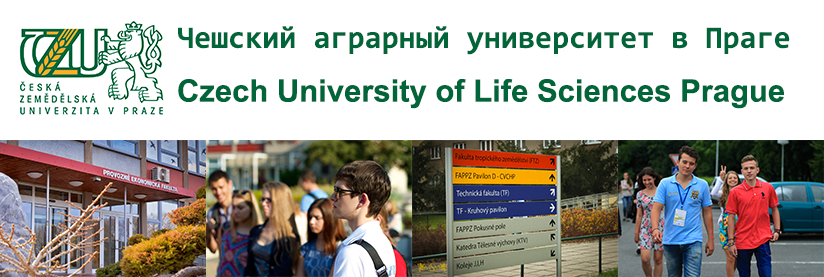 Программа составлена при содействии «Международного Союза Молодёжи» в Праге, предназначена для желающих обучаться в государственных университетах на чешском языке и разработана с учетом требований Министерства Внутренних дел Чешской Республики относительно уровня владения английским языком.Изучение чешского в Чехии - поможет Вам поступить в любой университет на чешском языке не только в Чешской Республике, но и за ее пределами. Уже долгие годы обучение в этом университете проводится на двух языках - чешском и английском, это говорит об уровне владения английским языком среди профессорско-преподавательского состава. Даже если Вы не будет поступать в университет на английском языке, знание английского всегда поможет Вам найти хорошую работу, наладить международное сотрудничество или просто путешествовать по многим странам не чувствуя языкового барьера, а интесивный языковой курс английского в Праге существенно упростит Вам задачу изучения этого международного языка.Краткий курс чешского языка поможет студентам освоиться в Праге и не чувствовать проблем в повседневной жизни. Студенты будут учиться незаменимым бытовым фразам и темам (например, магазин, банк, почта и т.д.). Предлагаются и полугодовые программы.Уровень образования в ЧЗУ отвечает всем европейским образовательным стандартам. Профессора и педагоги всегда отслеживают современные методики преподавания, участвуют в конференциях и развивают свои собственные методики. Студенты факультета агробиологии подготовили видео "один день из жизни студента", Вы можете посмотреть его на сайте www.agrobiologie.cz/Кроме языковых курсов английского языка, студенты в группах (не более 17 студентов) изучают чешский язык, который им будет необходим для повседневного общения и адаптации к жизни в Чехии.Занятия ведут опытные преподаватели и профессора из ЧЗУ.Языковые курсы предназначены для дальнейшего успешного поступления не только в Чешский Аграрный Университет в Праге, но также для поступления в Высшую Школу Экономики в Праге, Англо-Американский Униеврситет в Праге, Нью-Йоркский Университет, в Карлов Университет, Государственный Химический Университет и другие государственные и частные учебные заведения Чехии.Чешский Аграрный Университет в Праге
(Česká zemědělská univerzita v Praze, www.czu.cz)
Курсы чешского языка Чешский Аграрный университет относится к ведущим государственным чешским университетам и предлагает чешским и иностранным студентам получение качественного высшего образования. В настоящее время в Университете учится примерно 18 000 студентов, что ставит его на 8-ое место среди 25 чешских государственных университетов и на 3-е место среди 8 пражских университетов.В 2006 году Чешский Аграрный Университет отметил свое столетие. Многолетние традиции педагогическое, научной и исследовательской деятельности университета и обширные заграничные связи позволяют на высоком уровне реализовывать важнейшую академическую деятельность представленную формой бакалавриата, магистратуры, докторантуры, присвоения звания доцента и профессора.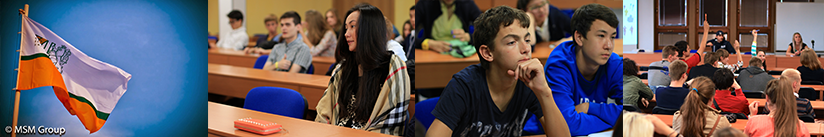 Академический год:
15.9.2015 – 7.6 2016Зимний семестр:
15.9 – 18.12 (14 недель)
- 30 часов языковых занятий в неделю (английский язык + чешский)Летний семестр:
11.1 – 7.6 (21 неделя)
– 30 часов языковых занятий в неделю (английский язык + чешский)План академических часов:Чешский язык - 500 часов, обязательное посещение.Чешский язык (курс на развитие разговорных навыков) — 140 часов, факультативное посещение.Английский язык - 60 часов, обязательное посещение.Английский язык (курс на развитие разговорных навыков) — 40 часов, факультативное посещение.Математика - 60 часов, факультативное посещение.После прохождения курса студенты сдают экзамен и получают сертификат государственного образца.Стоимость: 4700 евроУслуги, включенные в программу:Помощь при сборе документов и заполнении анкеты в посольство для долгосрочных виз в Чехию на 2015/2016 учебный год и обеспечение необходимыми документами со своей стороны (подтверждение об обучении, подтверждение о проживании). Оформление чешской медицинской страховки на время обучения. Страховка оплачивается студентом отдельно. Цена страховки зависит от покрытия случаев страхования. Встреча в Чехии: Организация встречи Студента в любое время суток и любом месте прибытия (аэропорт, автобусный или железнодорожный вокзал в Праге).Подключение Студента к оператору мобильной связиПроживание в Чехии: Предоставление проживания в ЧехииЦена проживания в месяц ок. 210 евро.Место проживания остаётся за Студентом в течение всего курса обучения.Регистрация в полиции по делам иностранных граждан в течение 3 дней в Чехии Культурная программа после приезда в Чехию: Обзорная ознакомительная экскурсия по городу с сотрудником МСМ (ориентация в городе, торговые центры, обмен валюты и т.д.)Обеспечение Студента проездным билетом на городской транспорт сроком на 2 месяца Организация культурной программы: Вечер знакомствЭкскурсия по Праге Посещение музея или выставкиЭкскурсия по ВлтавеПосещение знаменитого Пражского зоопарка или океанариумаОрганизация спортивных мероприятий (пейнтбол, футбол)Поездка в Карловы ВарыПосещение аквапарка в ПрагеПосещение музыкального вечера или КВНПрощальный вечерРабота с выбранным Вами ВУЗом: Помощь при подаче заявления в выбранный Вами ВУЗ.Консультационные услуги и поддержка по вопросам учёбы.В случае необходимости мы организуем оказание медицинской помощи в самые короткие сроки: перевод с русского на чешский язык на приемах у врача. Наличие у Студента медицинской страховки обязательно. В течение первого года обучения вся консультативная и другая поддержка - бесплатно.
Консультации по любым вопросам проживания и работы в Чехии. Помощь при нострификации (признании) документов о среднем и высшем образовании Студента